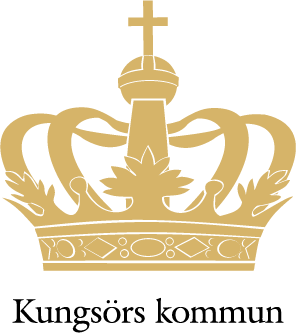 § 111 Antagande - Ändring av detaljplan för Runnabäcken 2Diarienummer KS 2023/390BeslutKommunstyrelsen antar ändring av detaljplan för Runnabäcken 2, ÄDP 209SammanfattningEn bestämmelse på plankartan för detaljplan för Runnabäcken 2 verkar genom sin formulering som en fastighetsindelningsbestämmelse, vilket inte var tanken med bestämmelsen. Genom att ändra planen blir den mer flexibel och förenklar därmed för de som vill bygga i området.Ändringen innebär inte någon skillnad gentemot dagens plan mer än att bestämmelsen e3 ”Största byggnadsarea per fastighet är 120 kvadratmeter för huvudbyggnad och 60 kvadratmeter för komplementbyggnad” ändras till ”Största byggnadsarea per bostadslägenhet är 120 kvadratmeter för huvudbyggnad. Därutöver får 60 kvadratmeter komplementbyggnad uppföras per bostadslägenhet. Komplementbyggnad får sammanbyggas med huvudbyggnad”BeslutsunderlagKSF tjänsteskrivelse
Granskning för ÄDP Runnabäcken 2, KungsörSkickas tillAnders MebiusRune LarsenKristofer AgdahlStefan Lejerdahl, Therés AnderssonDokumenttypProtokollsutdragBeslutande organKommunstyrelsenSammanträdesdatum2024-05-27